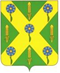 РОССИЙСКАЯ ФЕДЕРАЦИЯОРЛОВСКАЯ ОБЛАСТЬНОВОСИЛЬСКИЙ РАЙОННЫЙ СОВЕТ НАРОДНЫХ ДЕПУТАТОВРЕШЕНИЕ     11 сентября 2020 года                                                            №  878         г. НовосильО признании утратившим силу решения Новосильского районного Совета народных депутатов от 27.09.2013 г. № 642 «Об организации работы по осуществлению отдельных государственных переданных полномочий по обеспечению жилыми помещениями муниципального специализированного жилищного фонда Новосильского района детей-сирот и детей, оставшихся без попечения родителей, лиц из числа детей-сирот и детей, оставшихся без попечения родителей»                                                                     Принято                                                                                                 Новосильским районным  Советом народных депутатов                                                                                                                11 сентября 2020 года  В соответствии с Федеральным законом от 21.12.1996 N 159-ФЗ «О дополнительных гарантиях по социальной поддержке детей-сирот и детей, оставшихся без попечения родителей», Федеральным законом от 06.10.2003 N 131-ФЗ «Об общих принципах организации местного самоуправления в Российской Федерации», Законом Орловской области от 22.08. 2005 N 529-ОЗ «О гарантиях прав ребенка в Орловской области», в целях приведения настоящего Положения в соответствие с действующим законодательством, Новосильский районный Совет народных депутатов решил:1. Признать утратившим силу решение Новосильского районного Совета народных депутатов от 27.09.2013 г. № 642  «Об организации работы по осуществлению отдельных государственных переданных полномочий по обеспечению жилыми помещениями муниципального специализированного жилищного фонда Новосильского района детей-сирот и детей, оставшихся без попечения родителей, лиц из числа детей-сирот и детей, оставшихся без попечения родителей».2. Настоящее решение вступает в силу с момента подписания.Председатель Новосильского районного Совета народных депутатов 					  	К. В. ЛазаревГлава Новосильского района 			                               Е.Н. Демин		